POLICE WEEKMay 14 - 20, 2023
 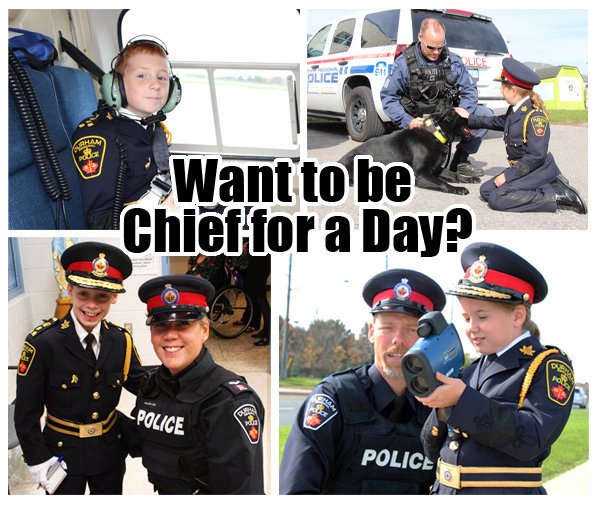 CONTEST Here is how to enter:Send us a short 30 second video or a message detailing the reasons you should be awarded the position of “CHIEF FOR A DAY” and why you think policing is important. You can use a few ideas below to help you out…. Any involvement you had/have that made a difference in your community“Pay it forward” gesture you didInitiated an anti-bullying program in your classroomRandom act of kindnessPositive initiative at home/school
You can send your videos to our face book messenger at https://www.facebook.com/bathurstpoliceforce/All participant’s names will be placed in a draw to become “Chief for a Day” Deadline for submission is:  Monday, May 1stDraw will take place: May 1st. School will be contact and announced on FB. Monday: May 14th Pick up: At school at 9:00 and drop off at 3:00Contact: Anne Marie Russell at 548-0524 or e-mail me at anne.godin@nbpolice.ca Thank you for participating and good luck to all students!!!